Классная работа  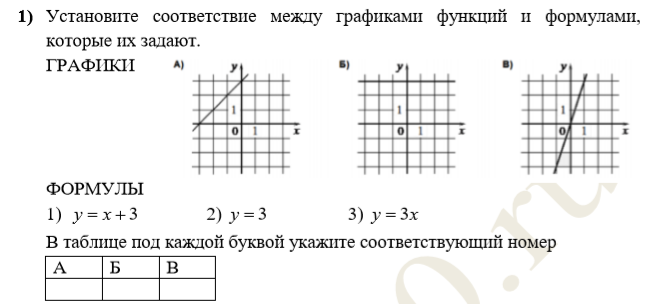 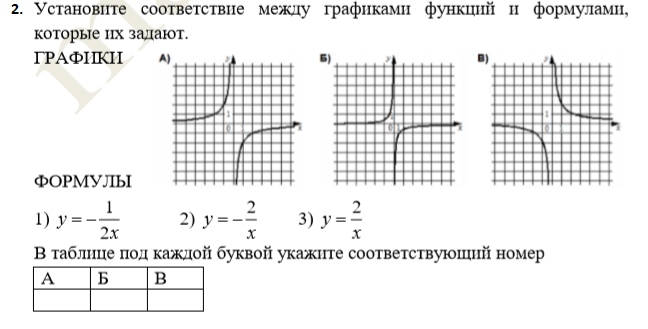 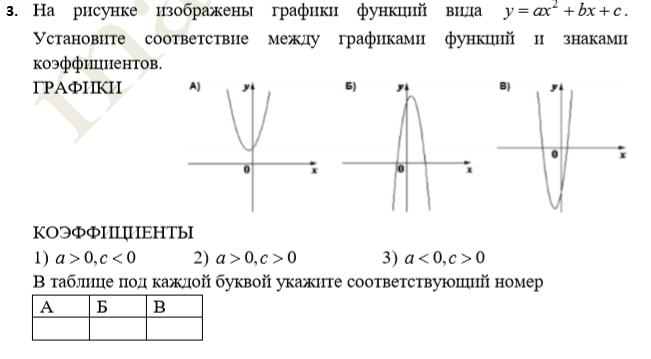 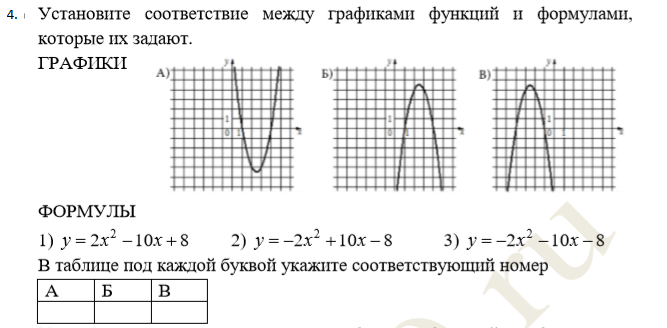 Лови ошибку5. 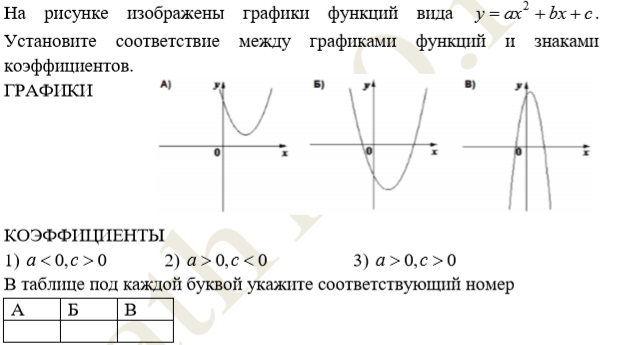 6.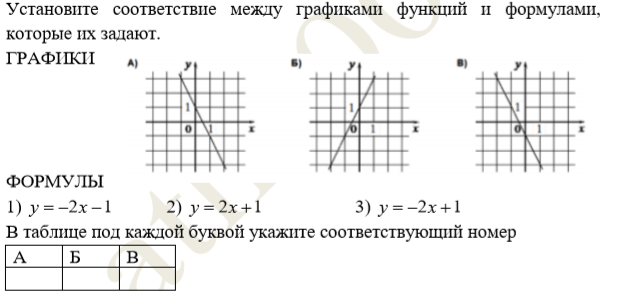 7.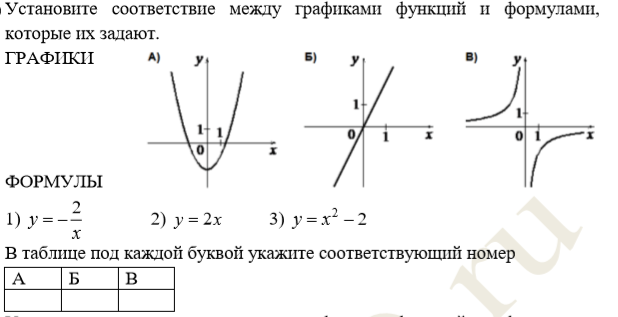 